( اللهم ما سهلا إلا ما جعلته سهلا ) عزيزتي الطالبة مستعينة بالله أجيبِ على جميع الأسئلة التاليةالسؤال الأول : اختاري الإجابة الصحيحة من بين الاختيارات التالية السؤال الثاني : أ اكتبي المصطلح المناسب مما يلي امام تعريفه (رفع الحرج – الأمن من مكر الله عز وجل  - الخيار في البيع  – الاستحاضة -  الاستئذان ) السؤال الثالث : أ- ضعي الحكم الشرعي لكل من الأفعال التالية في مكانه المناسب( واجب – حرام – سنة -يجوز – لا حرج )ب/ ضعي علامة ( √) امام العبارة الصحيحة وعلامة (× ) امام العبارة الخاطئة مما يلي :السؤال الرابع : اجيبي عن الأسئلة التالية ....1/ عدد  أربع من خصائص التشريع الإسلامي ؟1-.....................................................................2-.....................................................................3-....................................................................4-....................................................................2/ أذكر ي 2 من حقوق الزوجة ؟1-....................................................................2-...................................................................تمت بحمد الله  طالباتي الغاليات محبتكم في اللهإعداد: موقع منهجي https://www.mnhaji.comالدرجة الدرجة السؤال 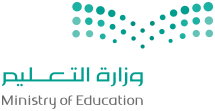 الاختبار النهائي لمادة الدراسات الإسلامية للصف الثالث متوسط الفصل الدراسي الثالث 1444هالمملكة العربية السعودية                                                                                          وزارة التعليم                                                                                                        الإدارة العامة للتعليم بمنطقة ..................                                                                    المدرسة :                                                                                                                المملكة العربية السعودية                                                                                          وزارة التعليم                                                                                                        الإدارة العامة للتعليم بمنطقة ..................                                                                    المدرسة :                                                                                                                كتابة رقماً السؤال الاختبار النهائي لمادة الدراسات الإسلامية للصف الثالث متوسط الفصل الدراسي الثالث 1444هالمملكة العربية السعودية                                                                                          وزارة التعليم                                                                                                        الإدارة العامة للتعليم بمنطقة ..................                                                                    المدرسة :                                                                                                                المملكة العربية السعودية                                                                                          وزارة التعليم                                                                                                        الإدارة العامة للتعليم بمنطقة ..................                                                                    المدرسة :                                                                                                                س1الاختبار النهائي لمادة الدراسات الإسلامية للصف الثالث متوسط الفصل الدراسي الثالث 1444هالمملكة العربية السعودية                                                                                          وزارة التعليم                                                                                                        الإدارة العامة للتعليم بمنطقة ..................                                                                    المدرسة :                                                                                                                المملكة العربية السعودية                                                                                          وزارة التعليم                                                                                                        الإدارة العامة للتعليم بمنطقة ..................                                                                    المدرسة :                                                                                                                س2الاختبار النهائي لمادة الدراسات الإسلامية للصف الثالث متوسط الفصل الدراسي الثالث 1444هالمملكة العربية السعودية                                                                                          وزارة التعليم                                                                                                        الإدارة العامة للتعليم بمنطقة ..................                                                                    المدرسة :                                                                                                                المملكة العربية السعودية                                                                                          وزارة التعليم                                                                                                        الإدارة العامة للتعليم بمنطقة ..................                                                                    المدرسة :                                                                                                                س3الاختبار النهائي لمادة الدراسات الإسلامية للصف الثالث متوسط الفصل الدراسي الثالث 1444هالدراسات الإسلامية المادة س4الاختبار النهائي لمادة الدراسات الإسلامية للصف الثالث متوسط الفصل الدراسي الثالث 1444هالثالث متوسطالصف المجموع الاختبار النهائي لمادة الدراسات الإسلامية للصف الثالث متوسط الفصل الدراسي الثالث 1444هساعتينالزمن المصححاسم الطالبة المراجع........\...........\1444هـ........\...........\1444هـالتاريخ : المدققرقم الجلوس 101- من أمثلة الاستهزاء ( بشعائر الدين  )1- من أمثلة الاستهزاء ( بشعائر الدين  )1- من أمثلة الاستهزاء ( بشعائر الدين  )1- من أمثلة الاستهزاء ( بشعائر الدين  )1- من أمثلة الاستهزاء ( بشعائر الدين  )1- من أمثلة الاستهزاء ( بشعائر الدين  )1- من أمثلة الاستهزاء ( بشعائر الدين  )1- من أمثلة الاستهزاء ( بشعائر الدين  )وصف الإسلام بالرجعية  دالسخرية بالأذان أو الصلاةجاتهام أحاديث النبي بالتطرف بقول ( إن يد الله مغلولة) أ2- موقف المسلم من المستهزئين 2- موقف المسلم من المستهزئين 2- موقف المسلم من المستهزئين 2- موقف المسلم من المستهزئين 2- موقف المسلم من المستهزئين 2- موقف المسلم من المستهزئين 2- موقف المسلم من المستهزئين 2- موقف المسلم من المستهزئين كل ما سبق دالابتعاد عن كل ما يعرض صور الاستهزاء  جتوضح الحكم لمن وقع به بانكار بالقلب والبراءة من فعلهم أ3- قال تعالى " وَلِلَّهِ الْأَسْمَاءُ الْحُسْنَى فَادْعُوهُ بِهَا وَذَرُوا الَّذِينَ يُلْحِدُونَ فِي أَسْمَائِهِ " دلت الأتية على :3- قال تعالى " وَلِلَّهِ الْأَسْمَاءُ الْحُسْنَى فَادْعُوهُ بِهَا وَذَرُوا الَّذِينَ يُلْحِدُونَ فِي أَسْمَائِهِ " دلت الأتية على :3- قال تعالى " وَلِلَّهِ الْأَسْمَاءُ الْحُسْنَى فَادْعُوهُ بِهَا وَذَرُوا الَّذِينَ يُلْحِدُونَ فِي أَسْمَائِهِ " دلت الأتية على :3- قال تعالى " وَلِلَّهِ الْأَسْمَاءُ الْحُسْنَى فَادْعُوهُ بِهَا وَذَرُوا الَّذِينَ يُلْحِدُونَ فِي أَسْمَائِهِ " دلت الأتية على :3- قال تعالى " وَلِلَّهِ الْأَسْمَاءُ الْحُسْنَى فَادْعُوهُ بِهَا وَذَرُوا الَّذِينَ يُلْحِدُونَ فِي أَسْمَائِهِ " دلت الأتية على :3- قال تعالى " وَلِلَّهِ الْأَسْمَاءُ الْحُسْنَى فَادْعُوهُ بِهَا وَذَرُوا الَّذِينَ يُلْحِدُونَ فِي أَسْمَائِهِ " دلت الأتية على :3- قال تعالى " وَلِلَّهِ الْأَسْمَاءُ الْحُسْنَى فَادْعُوهُ بِهَا وَذَرُوا الَّذِينَ يُلْحِدُونَ فِي أَسْمَائِهِ " دلت الأتية على :3- قال تعالى " وَلِلَّهِ الْأَسْمَاءُ الْحُسْنَى فَادْعُوهُ بِهَا وَذَرُوا الَّذِينَ يُلْحِدُونَ فِي أَسْمَائِهِ " دلت الأتية على :لا شيء مما سبق دالاجابتين السابقتين ( أ-ب ) صحيحةجتحريم الإلحاد في أسماء الله بأسماء الله كلها حسنى أ4- قال تعالى " وَمَا تِلْكَ بِيَمِينِكَ يَا مُوسَى " نوع الاستفهام 4- قال تعالى " وَمَا تِلْكَ بِيَمِينِكَ يَا مُوسَى " نوع الاستفهام 4- قال تعالى " وَمَا تِلْكَ بِيَمِينِكَ يَا مُوسَى " نوع الاستفهام 4- قال تعالى " وَمَا تِلْكَ بِيَمِينِكَ يَا مُوسَى " نوع الاستفهام 4- قال تعالى " وَمَا تِلْكَ بِيَمِينِكَ يَا مُوسَى " نوع الاستفهام 4- قال تعالى " وَمَا تِلْكَ بِيَمِينِكَ يَا مُوسَى " نوع الاستفهام 4- قال تعالى " وَمَا تِلْكَ بِيَمِينِكَ يَا مُوسَى " نوع الاستفهام 4- قال تعالى " وَمَا تِلْكَ بِيَمِينِكَ يَا مُوسَى " نوع الاستفهام تحقيردتقرير جإنكاري بتحقيرأ5- قال تعالى " اذهب أنت وأخوك "  المراد بــ أخوك  5- قال تعالى " اذهب أنت وأخوك "  المراد بــ أخوك  5- قال تعالى " اذهب أنت وأخوك "  المراد بــ أخوك  5- قال تعالى " اذهب أنت وأخوك "  المراد بــ أخوك  5- قال تعالى " اذهب أنت وأخوك "  المراد بــ أخوك  5- قال تعالى " اذهب أنت وأخوك "  المراد بــ أخوك  5- قال تعالى " اذهب أنت وأخوك "  المراد بــ أخوك  5- قال تعالى " اذهب أنت وأخوك "  المراد بــ أخوك  لا شيء مما سبق دهارون جفرعون بيوشع أ6- من ثمرات بر الوالدين في الآخرة 6- من ثمرات بر الوالدين في الآخرة 6- من ثمرات بر الوالدين في الآخرة 6- من ثمرات بر الوالدين في الآخرة 6- من ثمرات بر الوالدين في الآخرة 6- من ثمرات بر الوالدين في الآخرة 6- من ثمرات بر الوالدين في الآخرة 6- من ثمرات بر الوالدين في الآخرة كل ما سبق دالدرجات العالية جرضى الله  بتكفير السيئات أ7- كان زكريا ء يعمل :7- كان زكريا ء يعمل :7- كان زكريا ء يعمل :7- كان زكريا ء يعمل :7- كان زكريا ء يعمل :7- كان زكريا ء يعمل :7- كان زكريا ء يعمل :7- كان زكريا ء يعمل :حدد دنجارجراعي  بمزارع  أ8- يحرم على الحائض 8- يحرم على الحائض 8- يحرم على الحائض 8- يحرم على الحائض 8- يحرم على الحائض 8- يحرم على الحائض 8- يحرم على الحائض 8- يحرم على الحائض التسبيح دالصوم جالاستغفار ب		الدعاء  أ9-عدد مرات الاستئذان 9-عدد مرات الاستئذان 9-عدد مرات الاستئذان 9-عدد مرات الاستئذان 9-عدد مرات الاستئذان 9-عدد مرات الاستئذان 9-عدد مرات الاستئذان 9-عدد مرات الاستئذان ثلاث مرات دست مراتجمرة واحدة باربع مراتأ10- من فوائد غض البصر 10- من فوائد غض البصر 10- من فوائد غض البصر 10- من فوائد غض البصر 10- من فوائد غض البصر 10- من فوائد غض البصر 10- من فوائد غض البصر 10- من فوائد غض البصر كل ما سبق دقوة القلب وإقباله على الطاعة جتذوق الايمان في القلب براحة للقلب أ10التعريفالمصطلح عدم إتيان الشريعة بما فيه من مشقة زائدة عن المعتاد على المكلف .دم مرض عارض يخرج من رحم المرأة في غير وقته .طلب الإذن بالدخول الحق في إمضاء البيع أو فسخه استمرار العاصي في معصيته واستزادته من ضلاله اغترار بنعم الله عليه ظانا أن الله لا يعاقبه5الفعلالحكمالتحاكم إلى شرع الله التسمي ببعض أسماء الله المشتركة التي لا يختص به سبحانه مثل العزيز سوء الظن بالله النظر فجأة لا يستقبل المستأذن الباب5العلامة المناسبةالعبارة1-طاعة الزوج والوالدين تعد من الطاعة المقيدة أي تابعة لطاعة الله ورسوله2-الصحابي الذي دعا له النبي عليه السلام " اللهم أكثر ماله وولده وأدخله الجنة " هو أنس بن مالك3- رفع الإسلام من شأن الزراعة لتكون عملاً أخروياً من أعمال البر 4-حرص الإسلام على طهارة المجتمع وعفته فحذر من كل ما يخدش العفة ويذهب الحياء  5-فضل قول ( حسبي الله ونعم الوكيل) حيث كانت سبباً في نجاة إبراهيم عليه السلام 10